Witajcie Rodzice  Misiów i Skrzatów. Przed Wam kilka propozycji do wspólnej zabawy. Jestem pewna, że świetnie sobie poradzicie i w mig to zrobicie. Powodzenia !  Każde dziecko zna pory roku. Przypomnij sobie jak one się nazywają a następnie uporządkuj je w odpowiedniej kolejności rozpoczynając od wiosny. 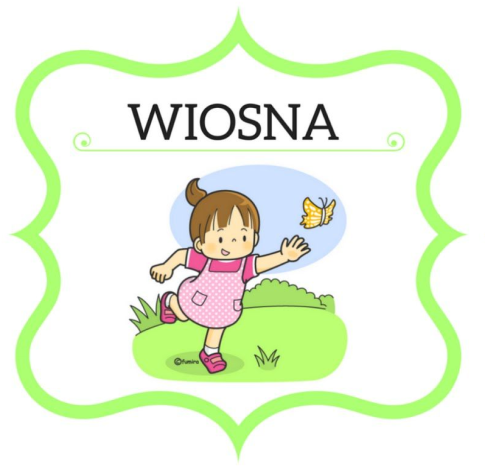 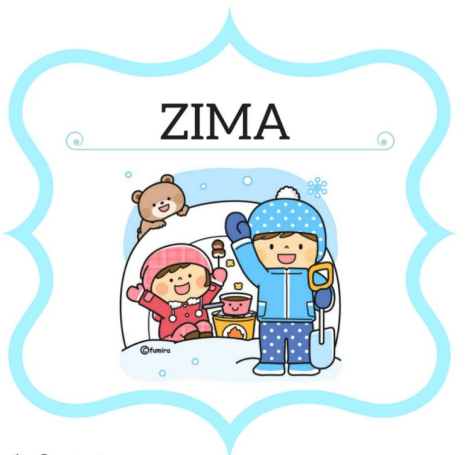 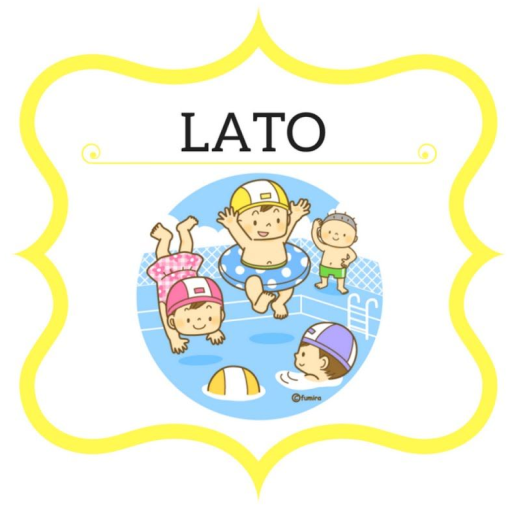 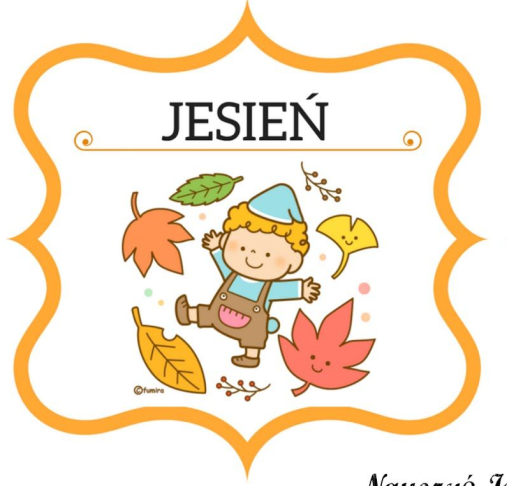 Źródło : https://www.pinterest.ch/pin/786300416164839101/ - obrazki pór roku  Mamo, Tato! Przeczytaj mi wiersz „Nadchodzi wiosna” Anna Surowiec Nadchodzi wiosnaZielona, radosna, Do życia budzi Przyrodę i  ludzi.Drzewa okrywa Pąkami kwiatów,W oddali słychać Wesoły śpiew ptaków. Słońcem malujeTęczę na niebie,By świat rozjaśnić Właśnie dla Ciebie. Dodatkowo do wiersza, gdy dziecko chce o nim porozmawiać proponuję pytania pomocnicze:- jaka jest wiosna? (zielona/radosna);- co budzi do życia? (przyrodę);- co pojawia się na drzewach ? (pączki kwiatów i liści);- co słychać w oddali? (śpiew ptaków);- co pojawia się na niebie? (tęcza). 3a) Jeżeli pogoda  na to pozwala proponuję wyjść na podwórko przed dom na kilka/ kilkanaście minut. W tym czasie poszukajcie wspólnie pierwszych oznak nadchodzącej wiosny. A po powrocie z podwórka dokładnie umyjcie rączki. 3b) Jeżeli w tym dniu będzie brzydka pogoda zostańcie w domu i zrelaksujcie się przy prostym i krótkim masażyku. Mówiąc wierszyk masujemy delikatnie plecy dziecka wg zalecanych ruchów, później można się wymienić rolami. Nadchodzi wiosna (ruch kroczący palcami po plecach)I świeci słońce (rysowanie palcem kółek)Biegają ptaszki (szybkie przebieranie palcami) I skaczą zające (opukiwanie opuszkami palców). Zabawa ruchowa: „Szukanie wiosny”
Rodzic: Idę szukać wiosny. Idziecie ze mną? Dzieci: TAK!
•Przed nami jest łąka z pięknymi kwiatami. Musimy przez nią przejść. Wszyscy idą unosząc wysoko nogi.
•Teraz jest przed nami ogień. Musimy iść i dmuchać. Wszyscy idą dmuchając. •Teraz jest przed nami puszcza. Musimy wyrąbać przejście. Wszyscy idą i machają rękami. 
•Teraz przed nami wysoka góra. Musimy się wspinać. Wszyscy idą i wykonują ruchy jakby się wspinali.
•Teraz jest przed nami jezioro. Musimy je przepłynąć. Wszyscy wykonują ruchy jakby pływali.
•Teraz widzę przed nami dużą grotę. Musimy do niej zajrzeć. Zaglądamy i widzimy WIOSNĘ.Życzymy udanej zabawy. Myjcie często rączki, a jeszcze częściej się przytulajcie  